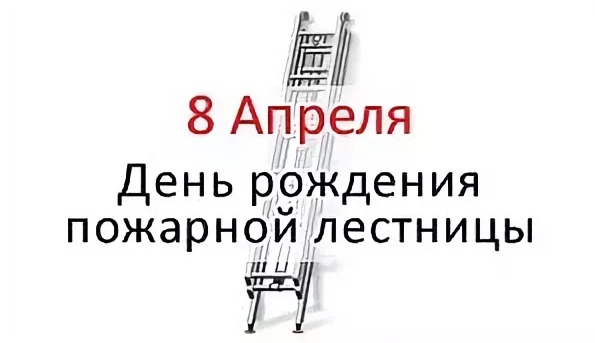 Весело и с пользой провести время с ребёнком можно, устроив игры и творчество на тему пожарной безопасности.Тема эта для детей интересная и одновременно важная! Тем более, что хороший повод есть –день рождения пожарной лестницы. Предлагаю вам посмотреть с ребёнком мультфильм «Кошкин дом», затем задать немного вопросов:1. Чей был дом?2. Почему сгорел у кошки дом?3. Кто может победить огонь?4. Что бы пожарный мог быстро добраться до пожара, что ему нужно?5. Какая машина?6. Что есть у пожарной машины? (Лестница)7. Что ещё есть у пожарной машины? (Сигнал)8. Для чего он нужен?Затем предложите детям сделать аппликацию пожарная машина.Заготовки для машинки можете подготовить вместе с ребёнком.Удачи!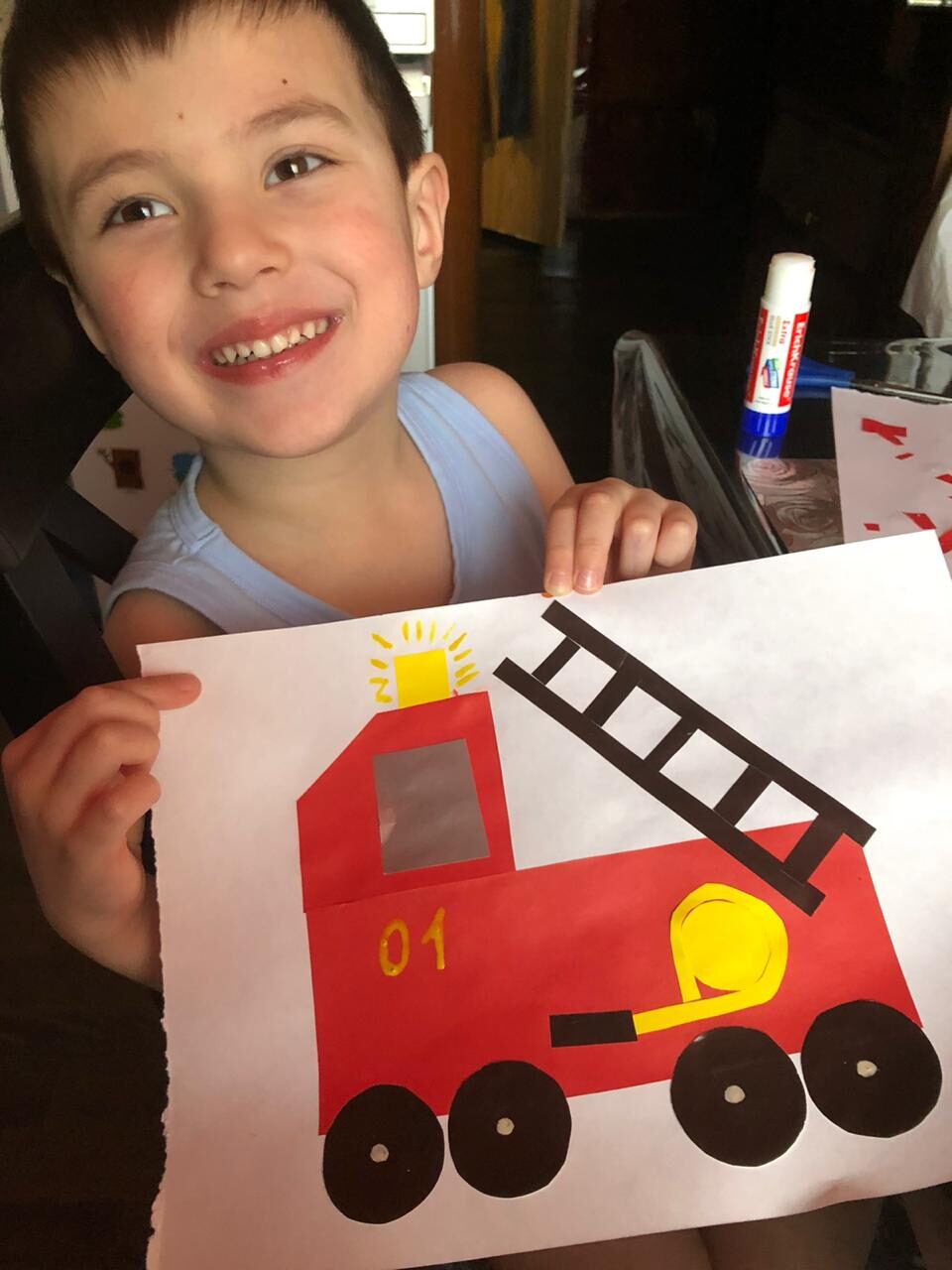 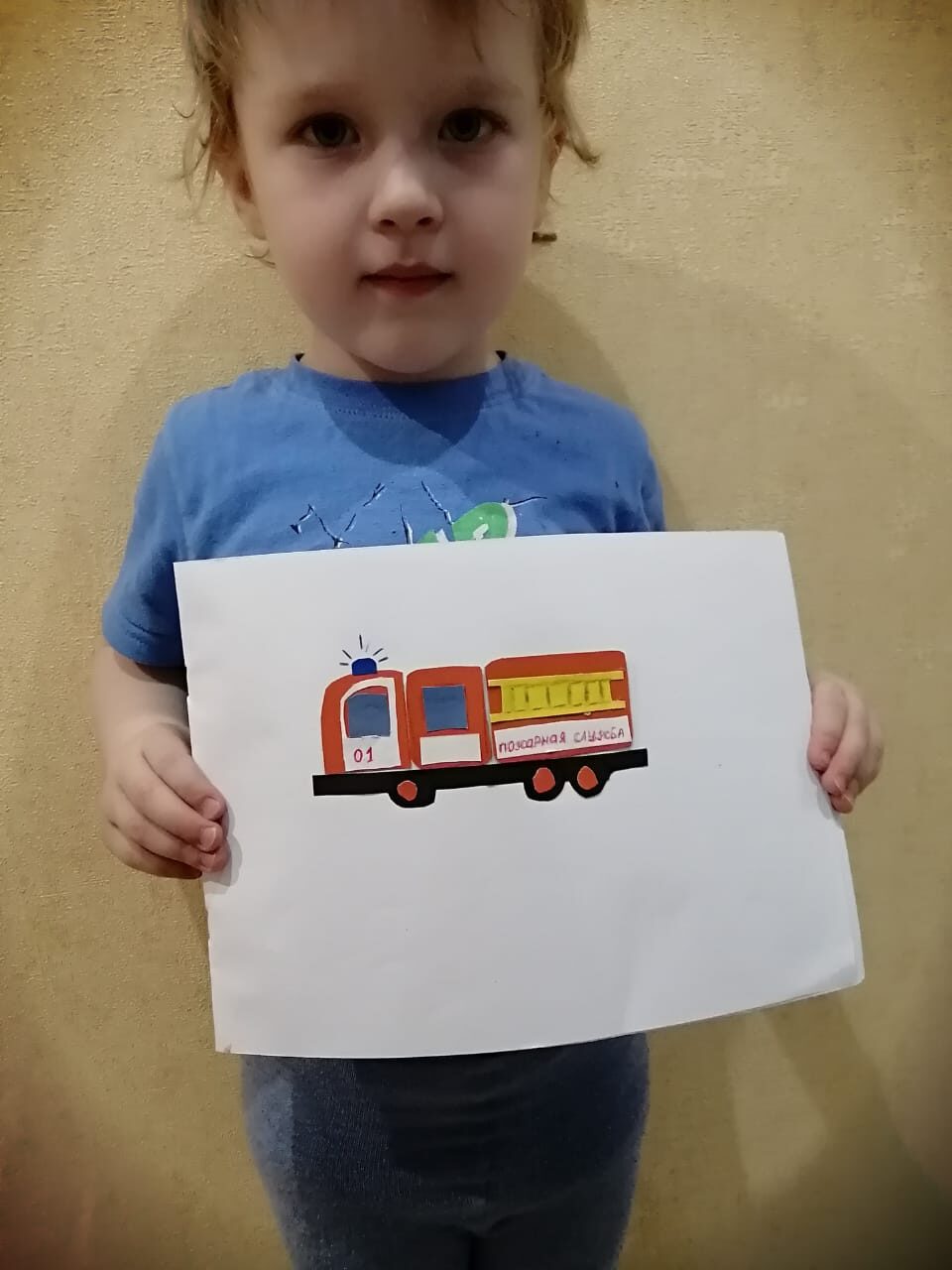 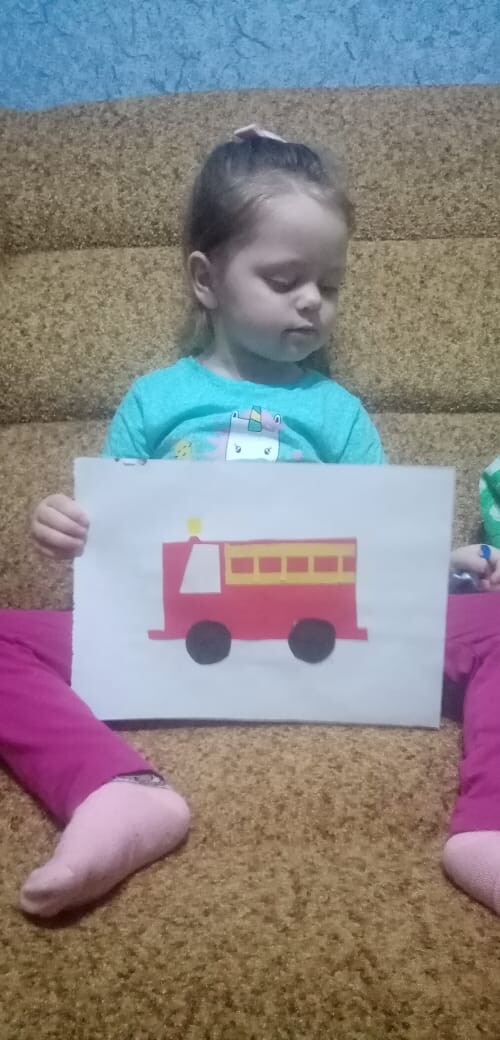 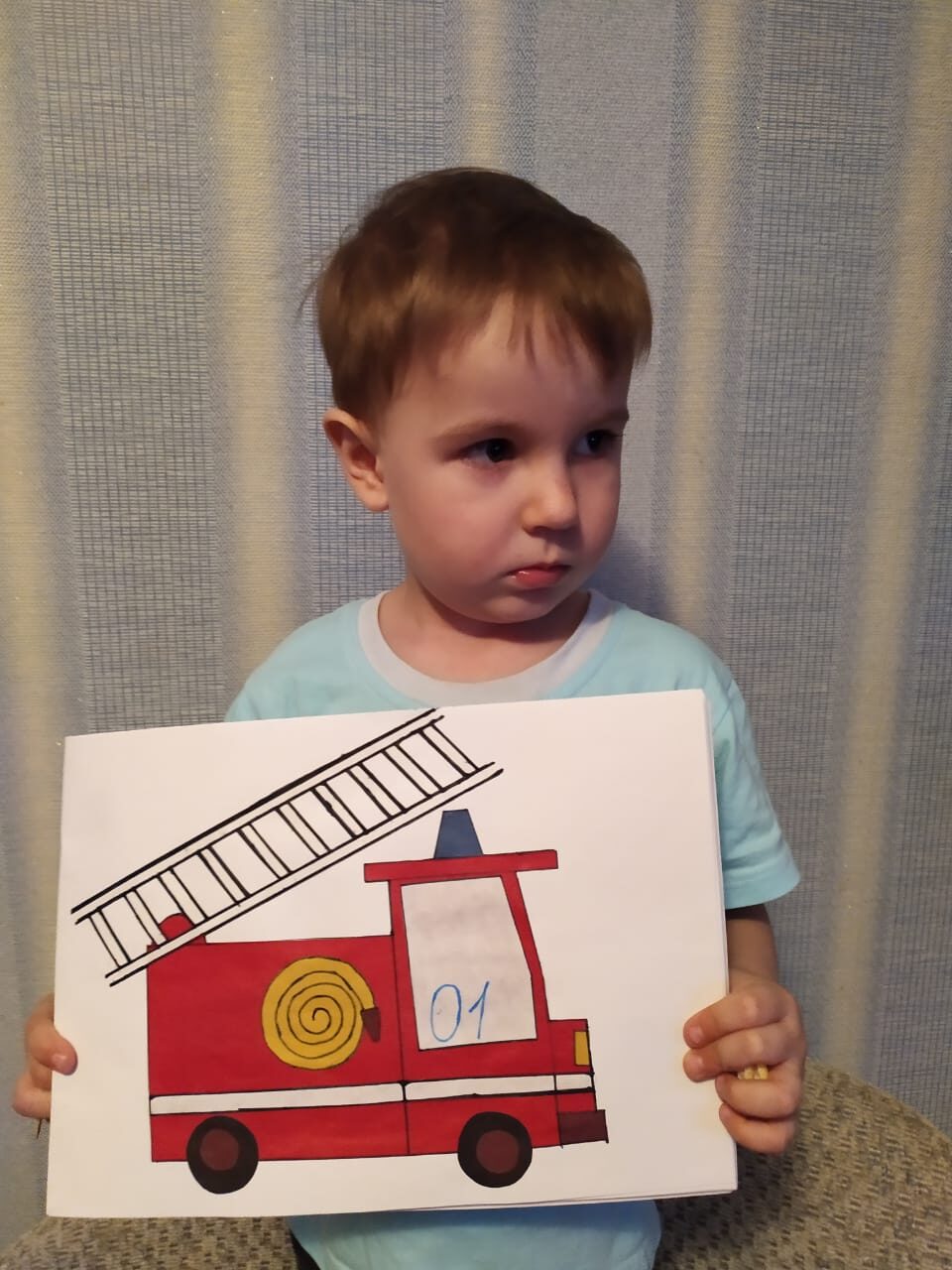 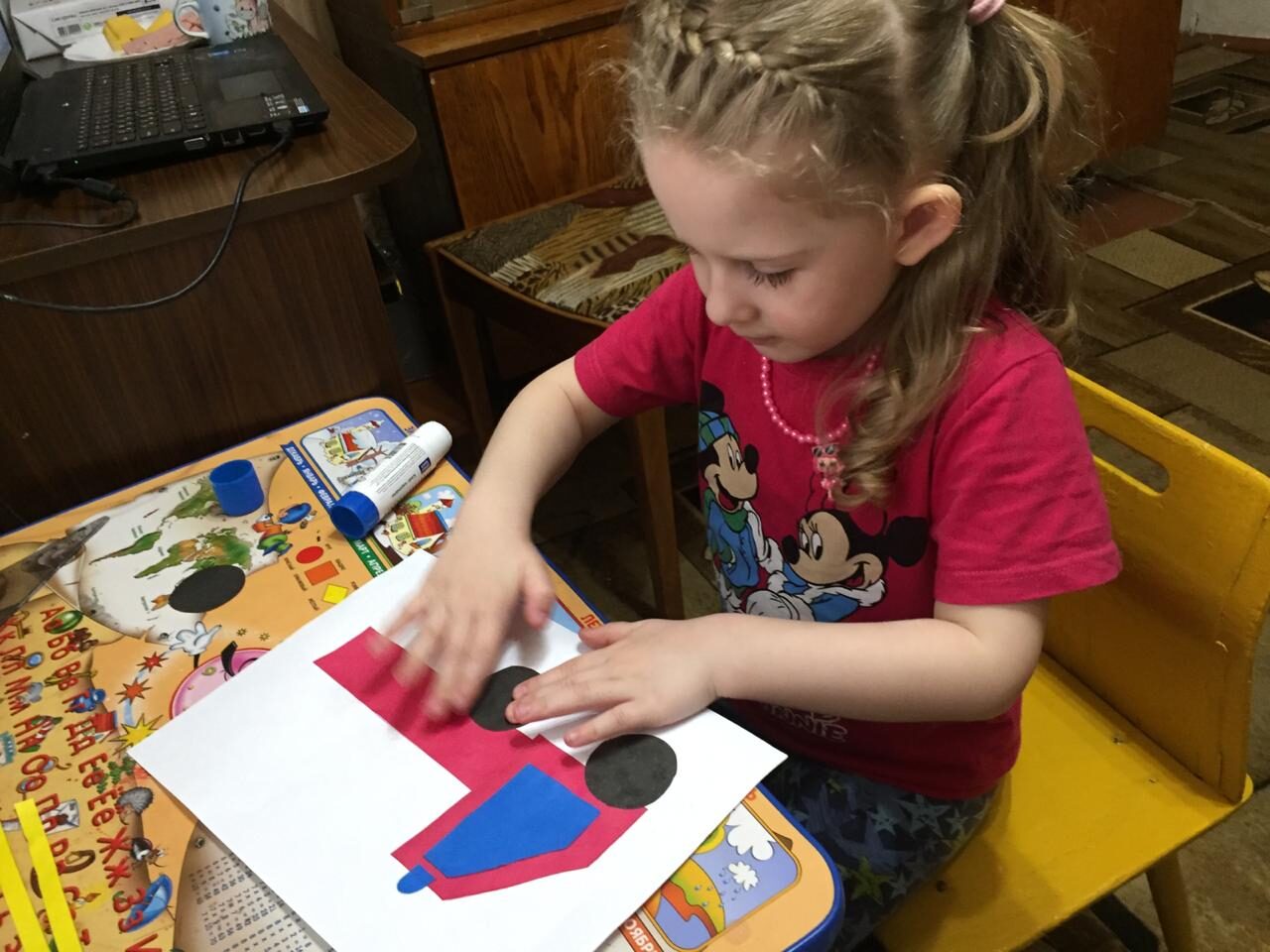 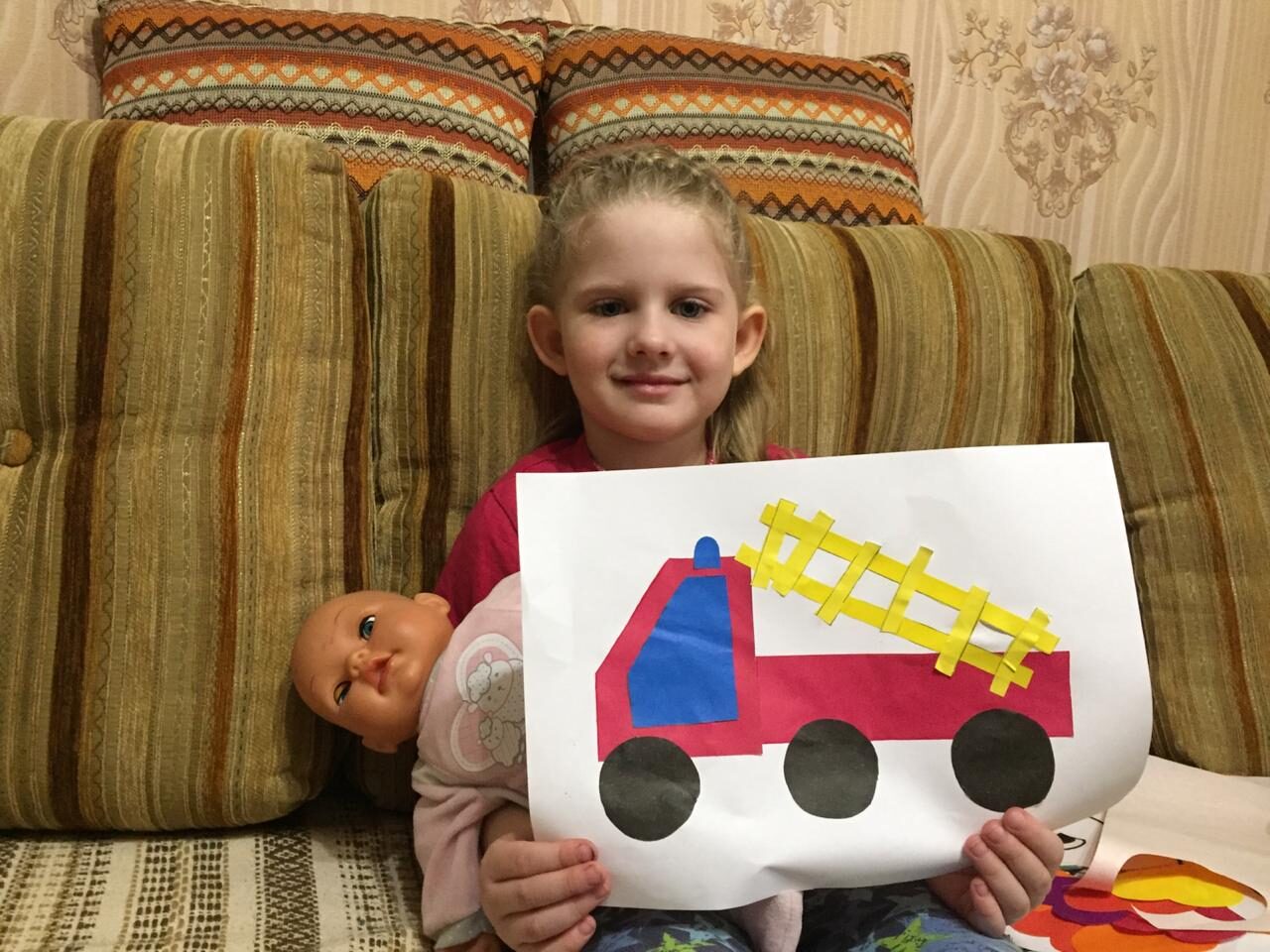 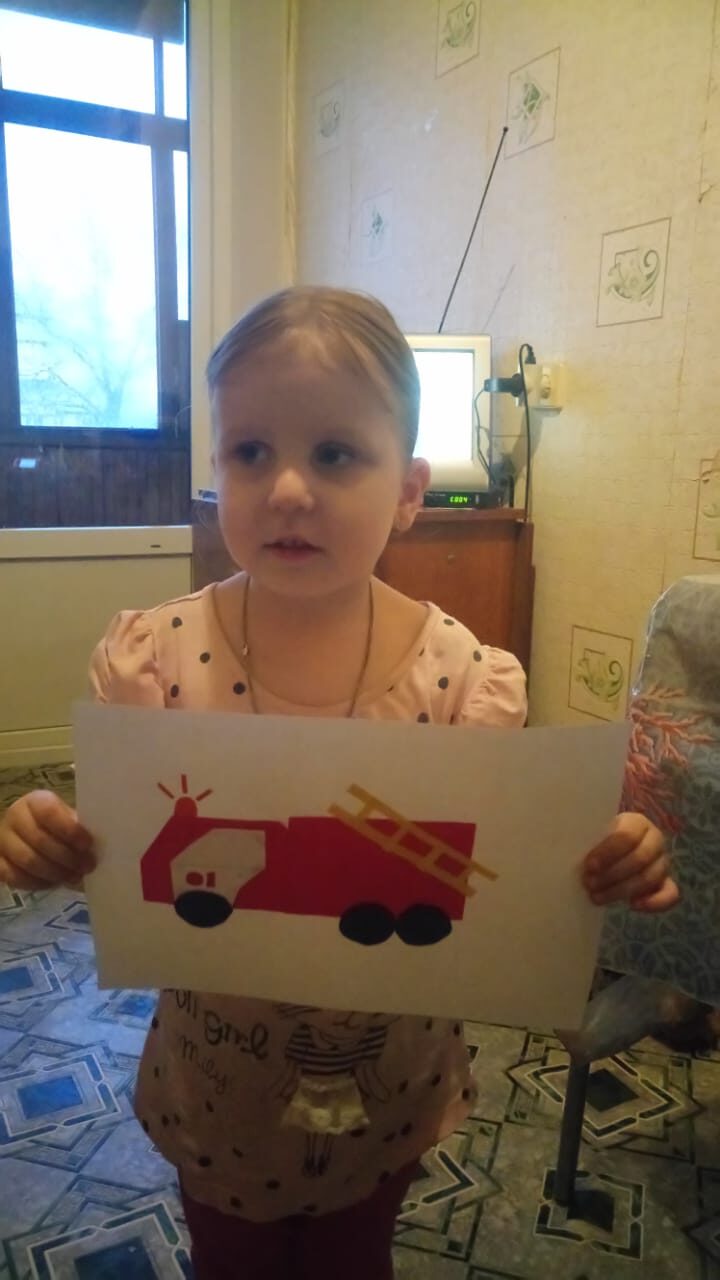 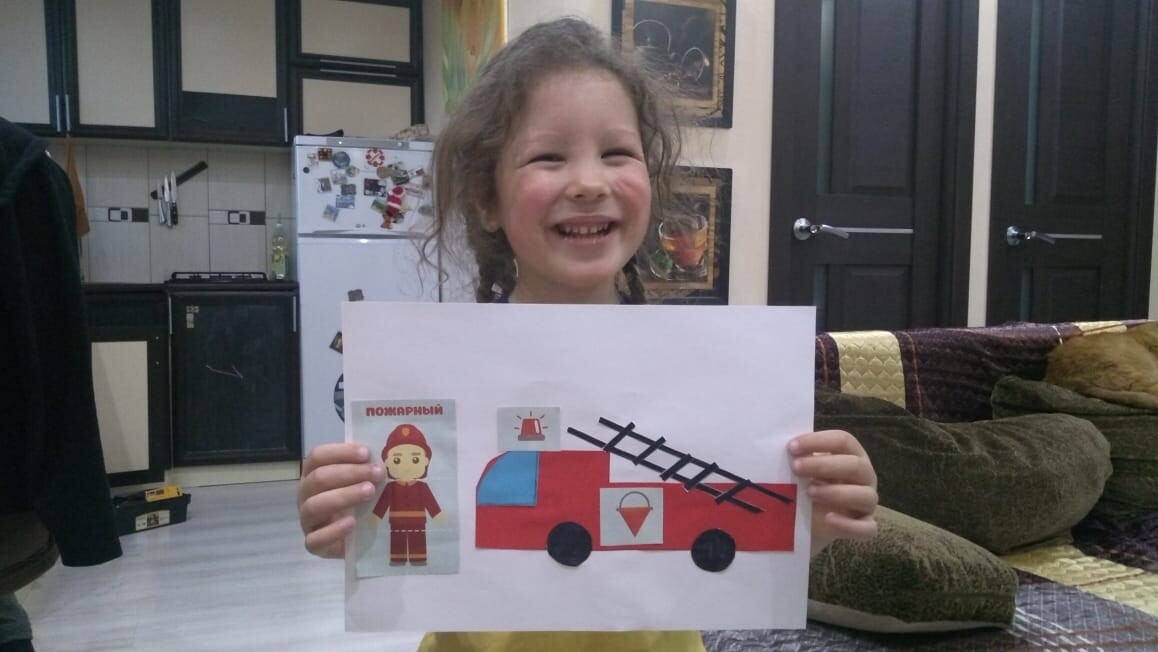 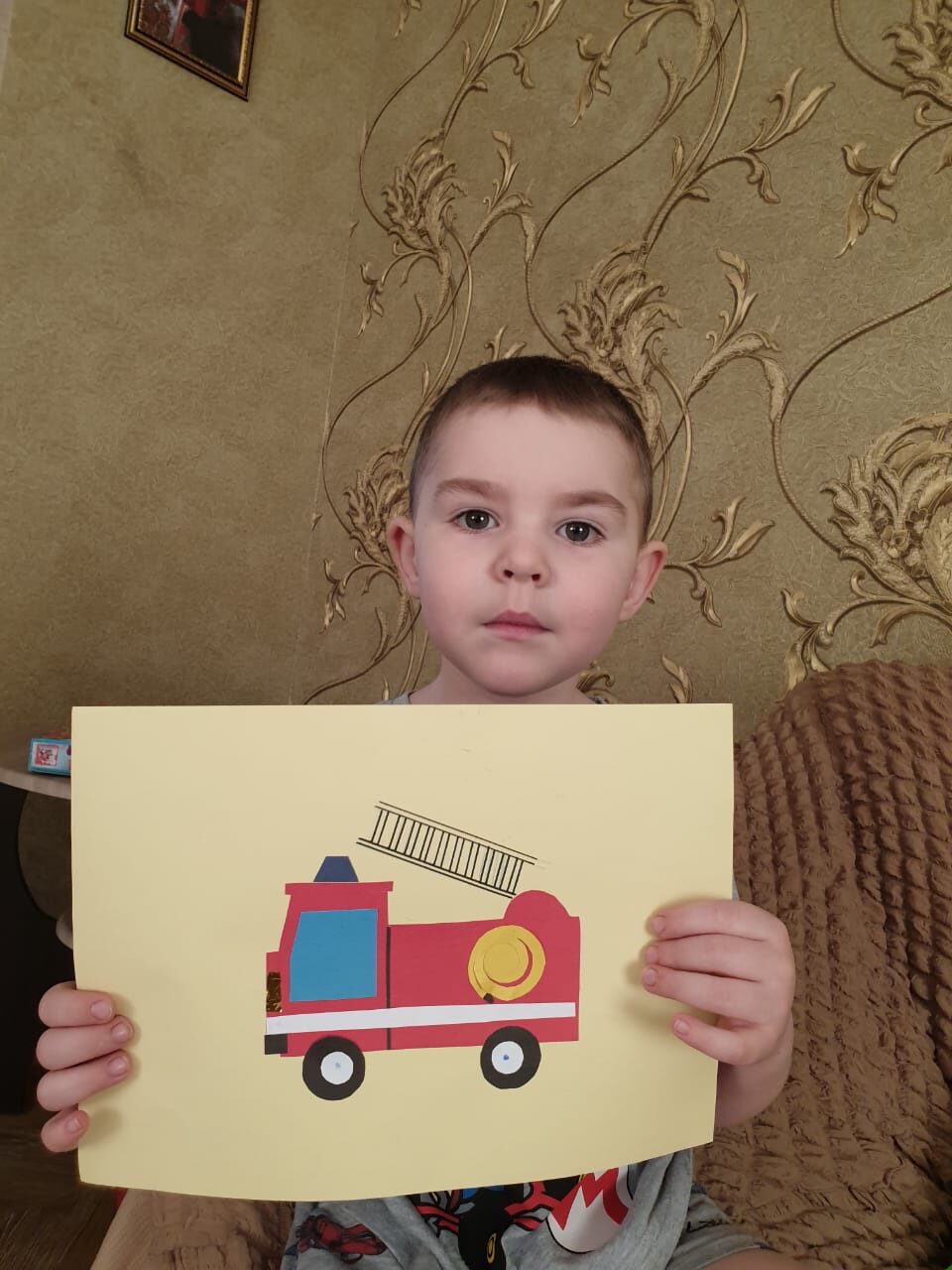 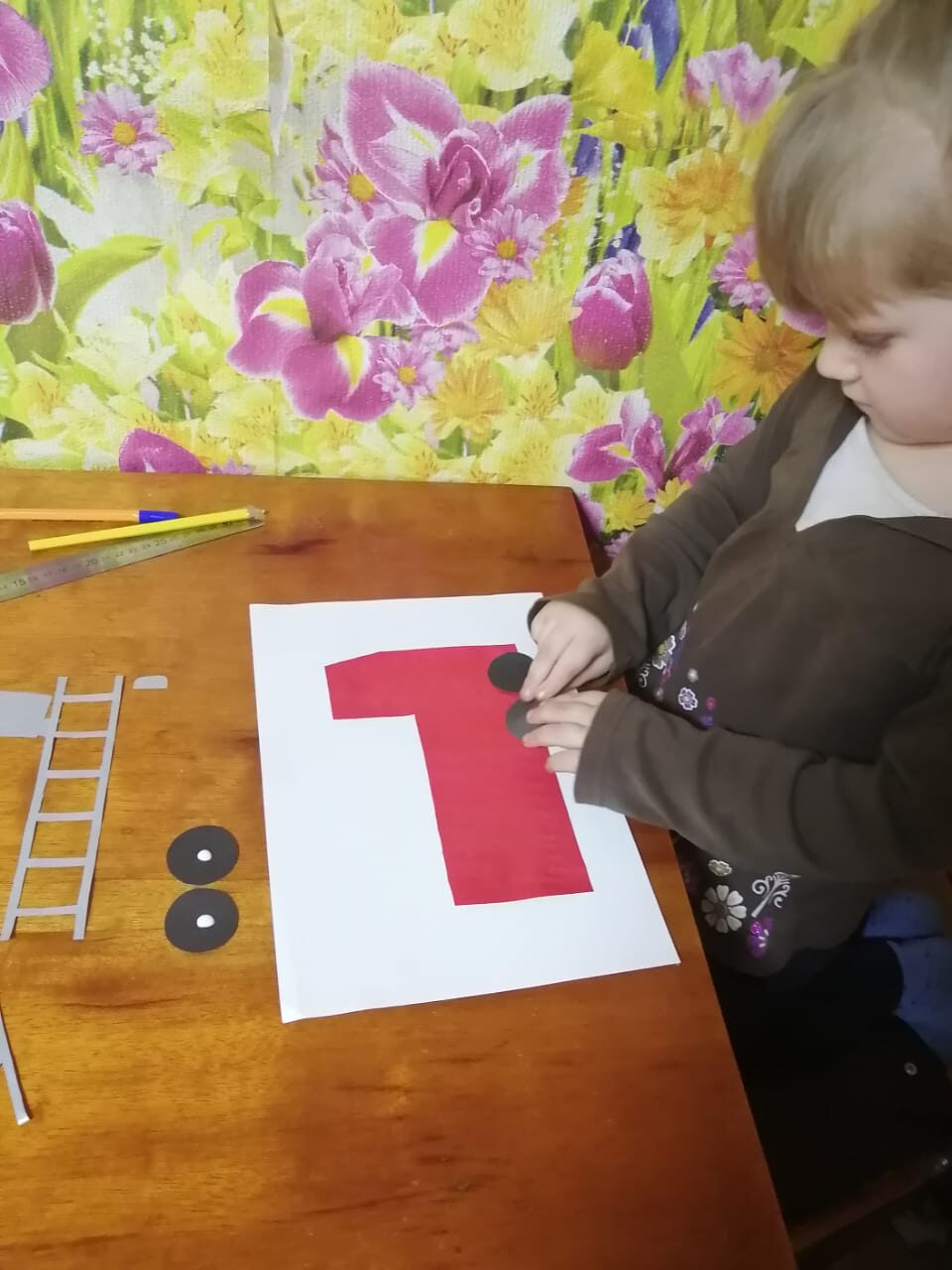 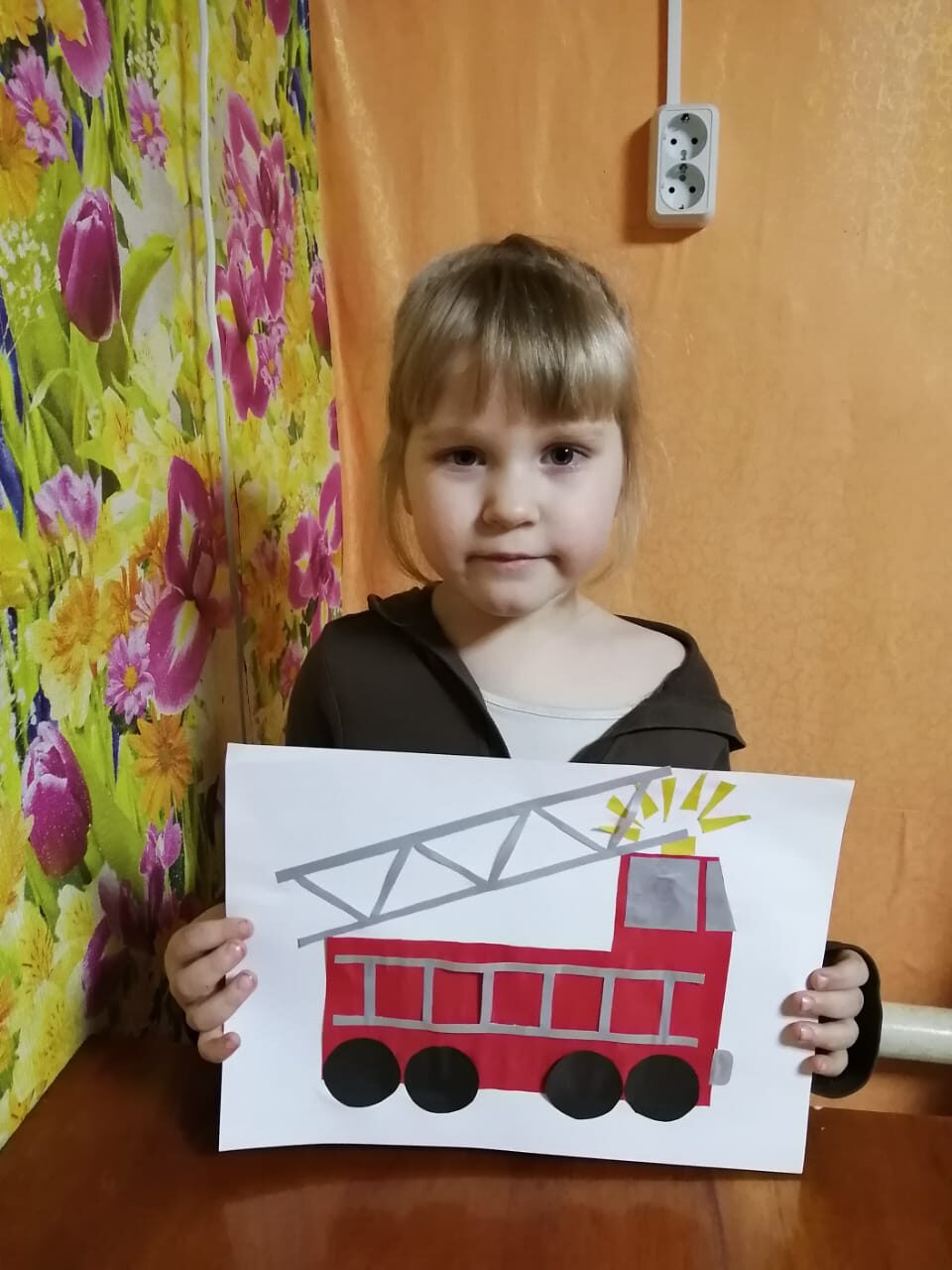 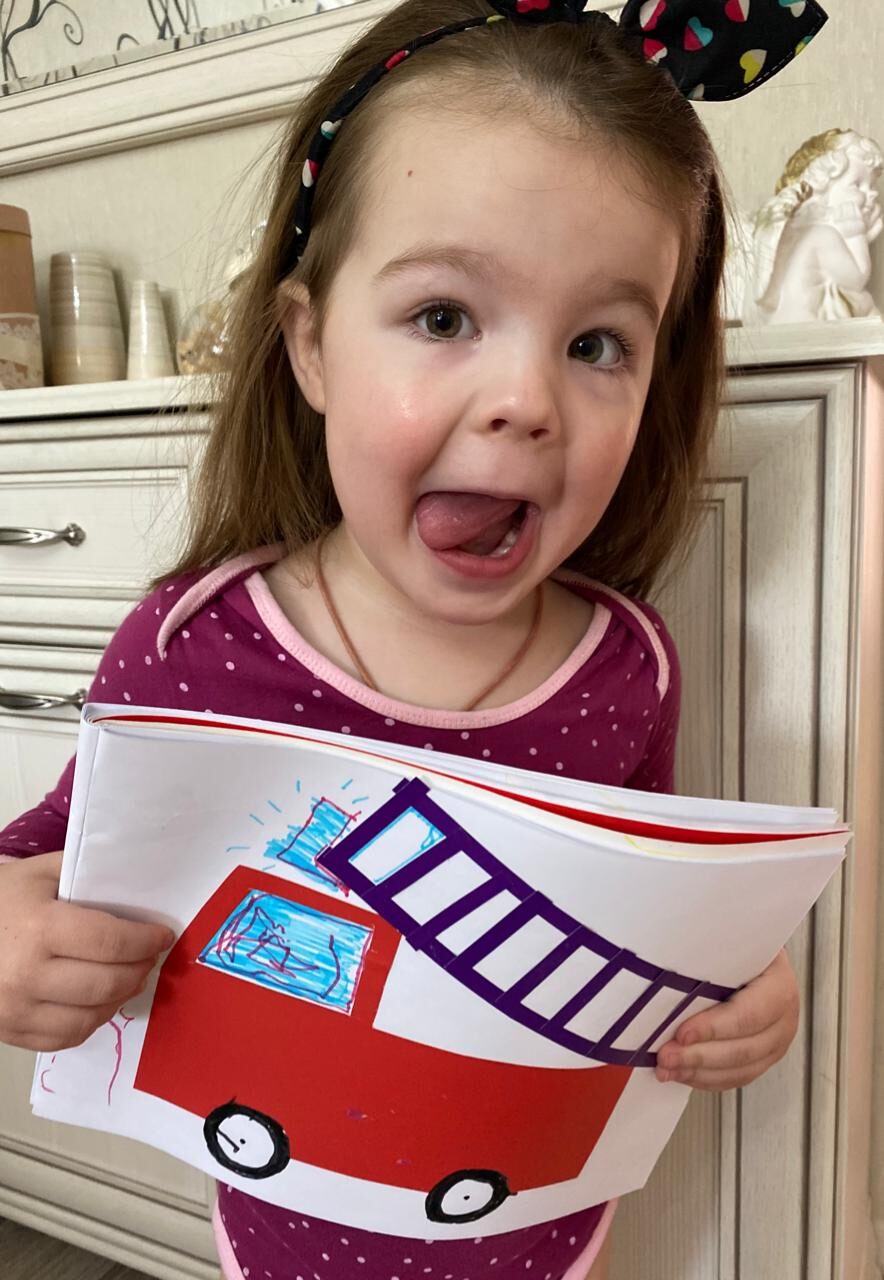 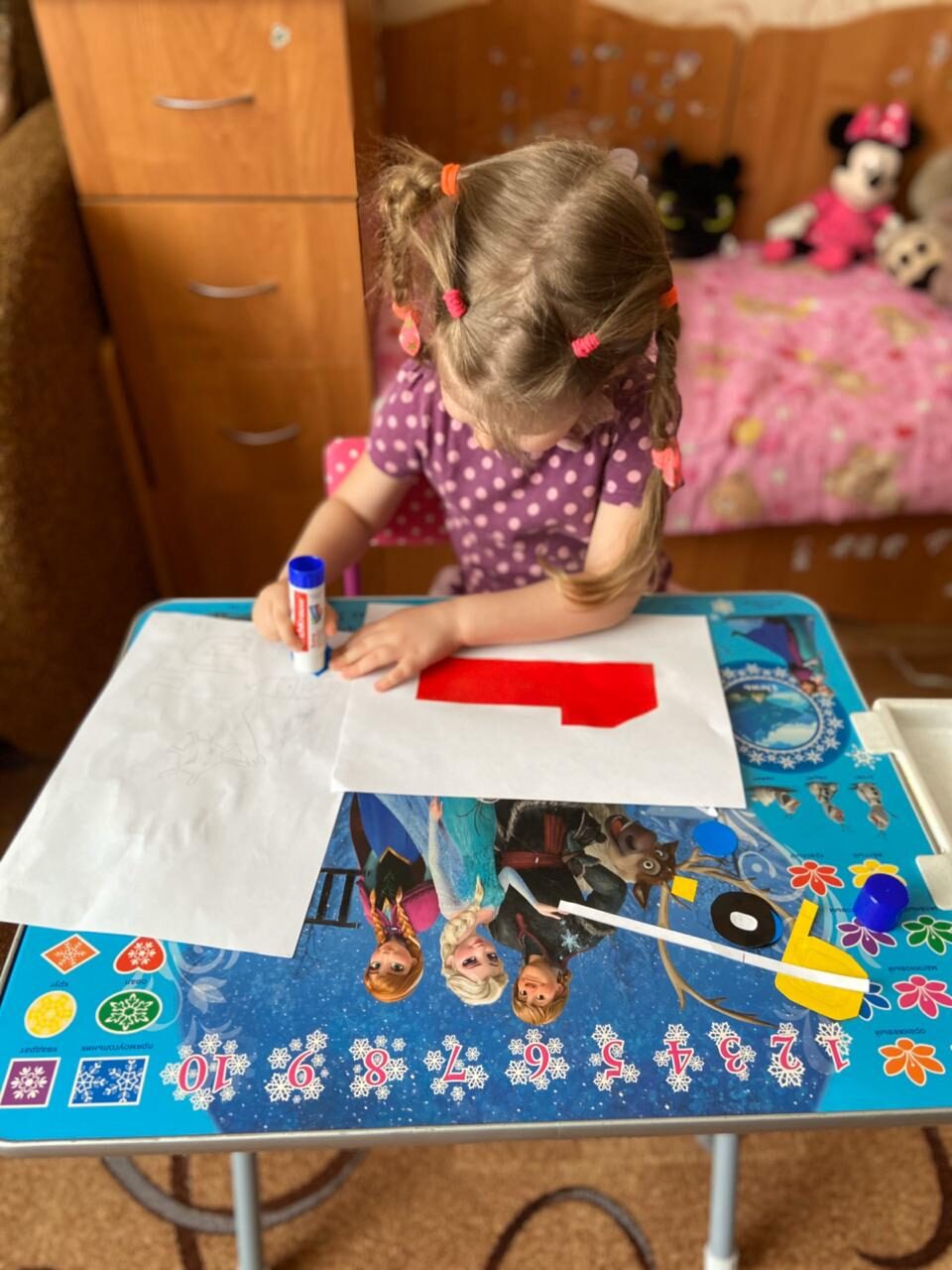 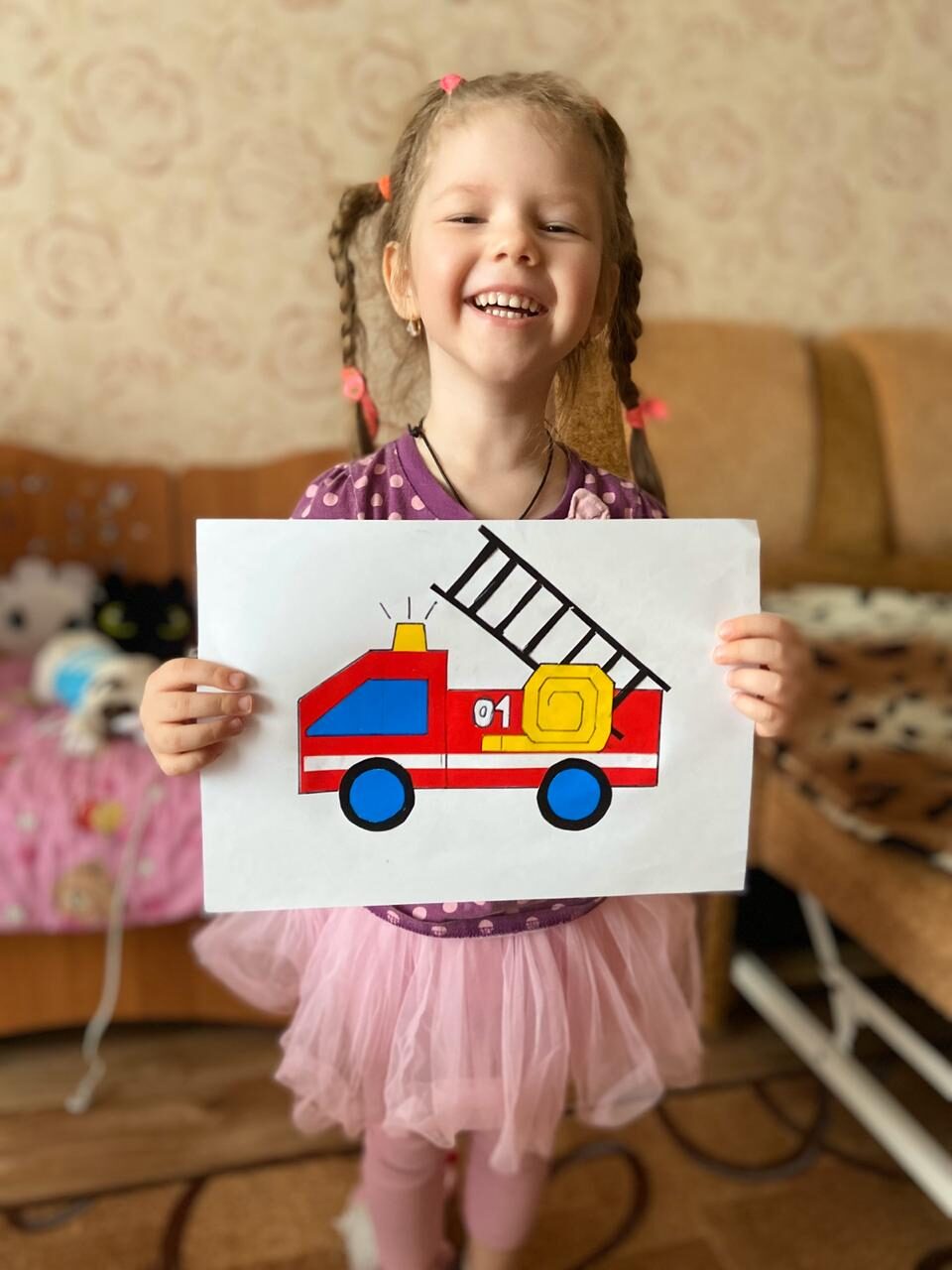 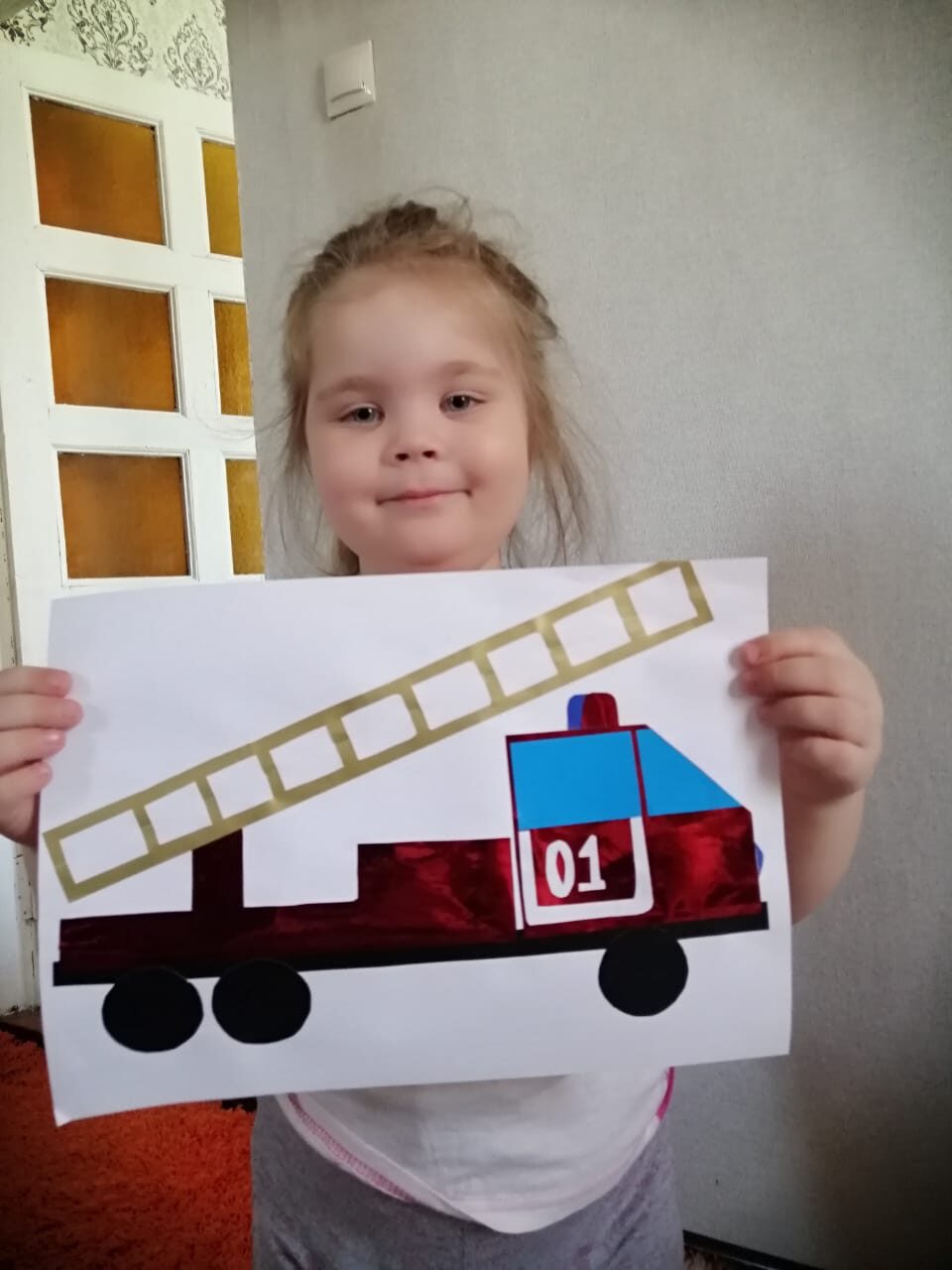 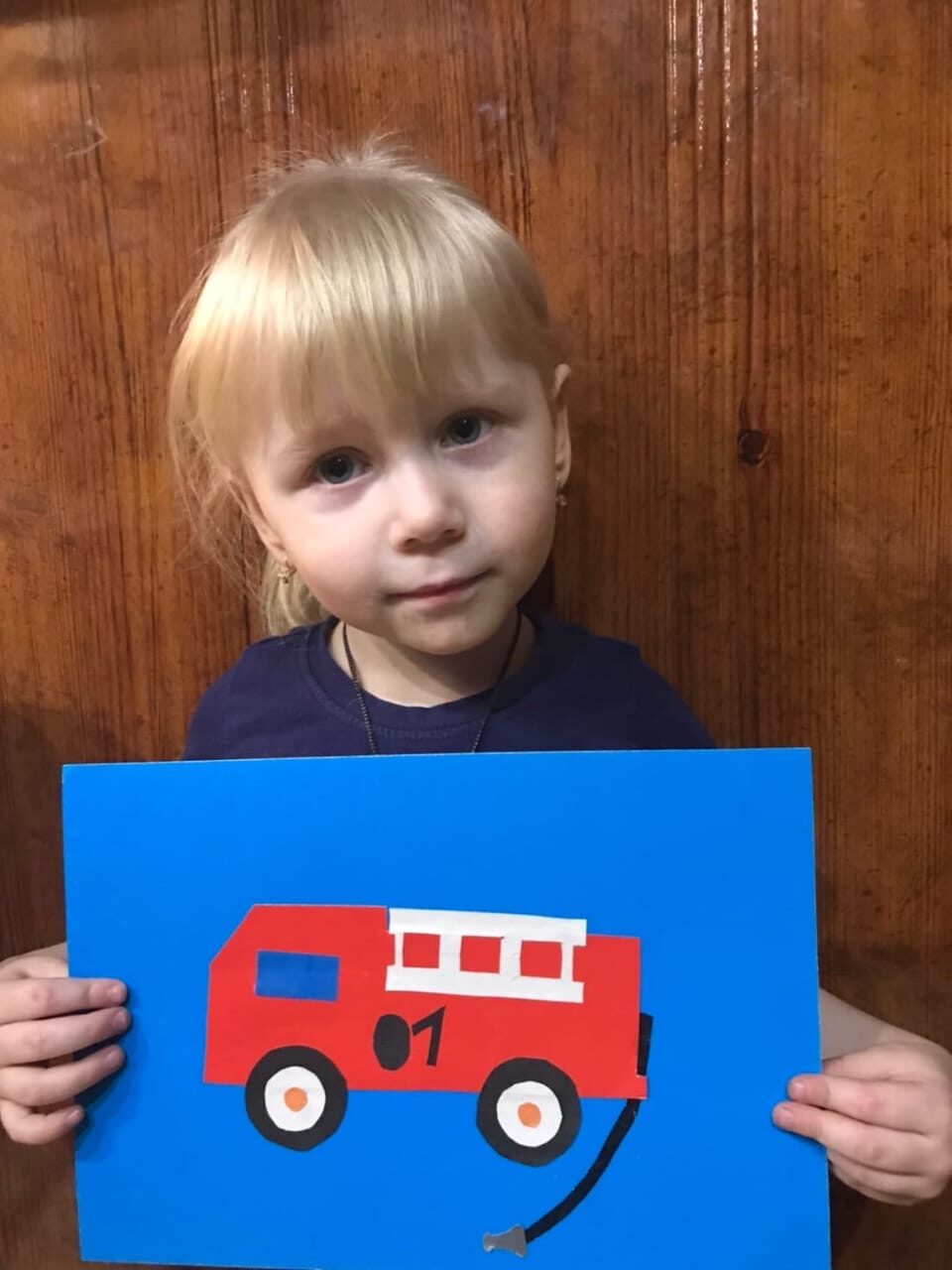 